Всероссийский конкурс рецензий «Галерея литературных героев»Конкурс рецензий станет частью образовательного курса «Галерея литературных героев». Акция проходит с 11 августа по 22 сентября в рамках межведомственного проекта «Культура для школьников», реализуемого Минкультуры России совместно с Минпросвещения России и компанией Яндекс.Школьники должны будут написать рецензию, которая заинтересует конкретную целевую аудиторию, как это принято в профессиональной среде рецензентов. Это могут быть родители, учителя или сверстники. Конкурс поможет развить навыки анализа литературных произведений и написания грамотного и содержательного критического отзыва. 	«Уже несколько месяцев школьники проходят образовательный курс по «умному чтению», который проходит в рамках акции «Галерея литературных героев». С каждым днем школьники становятся все более продвинутыми читателями, а теперь смогут попробовать себя в новом качестве – автора рецензии. Подобные акции и конкурсы помогают повысить интерес подрастающего поколения к русскому языку и отечественной литературе, открывают новые таланты и улучшают качество получаемых знаний», – рассказала заместитель Министра культуры Российской Федерации Ольга Ярилова.Участниками литературного состязания станут учащиеся двух возрастных групп: с пятого по восьмой класс и старшеклассники. Рецензии будут оцениваться по следующим критериям: смысловая и композиционная  цельность, точность и выразительность речи, богатство лексики, использование цитат и афоризмов.    Экспертную комиссию возглавит Дмитрий Бак – Директор Государственного музея истории российской литературы им. В.И. Даля.  В качестве победителей будут определены 20 работ самых талантливых авторов.Церемония награждения пройдет в конце сентября в одном из красивейших зданий Москвы – Доме Пашкова Российской Государственной Библиотеки. Победители получат памятные призы от партнёров конкурса, издательства МИФ, Creative writing school, уникальные экскурсии по студии «Мосфильм» и «Аэроплан», примут участие в публичных литературных чтениях с участием знаменитостей.Оформить заявку можно, заполнив электронную форму и также прислать рецензию на литературное произведение, входящее в школьную программу объемом не более 4 000 знаков с пробелами в формате Word или PDF.Заявки принимаются до 27 августа 2020 года включительно. Справочно:Конкурс проводится при поддержке Союза писателей России, Российской государственной библиотеки, Российской государственной детской библиотеки, студии «Союзмультфильм», издательства «Манн, Иванов и Фарбер», региональных органов власти в сфере культуры и образования.Акция «Галерея литературных героев» – это двухмесячный курс уроков по «умному чтению» от экспертов в области детского развития в условиях XXI века smartykids.Утверждаю Заместитель Министра культуры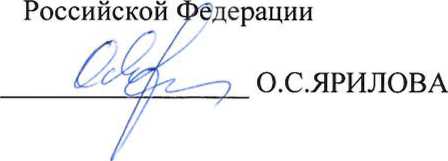 Положение о конкурсе рецензий в рамках акции «Галерея литературных героев»Общие вопросы Конкурс рецензий в рамках акции «Галерея литературных героев» (далее - конкурс) учреждён с целью поиска и поощрения юных авторов, способных создавать рецензии высокого качества, а впоследствии - внести существенный вклад в развитие российского литературоведения. Учредителями конкурса являются: Министерство культуры Российской Федерации Конкурс проводится при поддержке Союза писателей России, Российской государственной библиотеки, Российской государственной детской библиотеки, студии «Союзмультфильм», студии «Аэроплан», Creative Writing School, издательства «Манн, Иванов и Фарбер», региональных органов управления культуры и образования. Целями конкурса являются: воспитание любви к русскому языку и отечественной литературе среди детей и подростков; поиск молодых талантливых авторов, способных впоследствии стать выдающимися литературоведами, критиками, педагогами; приобщение детей и подростков к художественному слову и литературному творчеству; развитие и повышение творческого и литературного потенциала детей и подростков; обеспечение преемственности поколений в отечественной литературе. Задачами конкурса являются: научить детей и подростков объективно профессионально анализировать литературное или художественное произведение, создавать критический отзыв высокого качества; способствовать повышению престижа литературной деятельности как одной из форм индивидуального и семейного досуга; вовлечь детей и подростков в творческий процесс по созданию рецензий на литературные произведения; организовать творческое взаимодействие между талантливыми школьниками и профессиональным сообществом, Конкурс проходит онлайн на всей территории Российской Федерации с 10 августа по 10 сентября 2020 года. Органами управления конкурсом являются Федеральный Оператор конкурса, жюри конкурса, Региональная коллегия (рабочая группа), региональный модератор конкурса. Настоящее Положение, контактные адреса, информация об учредителях и жюри, новости и иная информация для участников конкурса размещается на официальном сайте и в социальных сетях Мин культуры РФ и Федерального Оператора конкурса.Основные термины и понятия, используемые в настоящем ПоложенииАнкета участника™ бланк-формуляр, содержащий все необходимые сведения об Участнике.Региональный этап конкурса — первый этап конкурса, в рамках которого Федеральный оператор формирует лонг-лист по представленным Региональной коллегией рецензиям из 85 регионов (не более 1 рецензии от каждой возрастной группы, от каждого региона).Жюри конкурса - орган, состоящий из нечётного числа (но не менее пяти) человек, который утверждается Учредителем конкурса. Члены жюри конкурса, в число которых входят известные литературоведы, критики, журналисты, писатели и педагоги, драматурги и другие специалисты книжного дела, которые осуществляют отбор победителей конкурса.Заявка - совокупность рецензии и Анкеты, поданные на участие в конкурсе в надлежащем порядке.Федеральный Оператор конкурса - организация, назначаемая учредителем, которая осуществляет координацию всех процессов, связанных с организацией и проведением всех конкурсных мероприятий.Региональная коллегия - орган, который создаётся в каждом регионе-участнйке и состоит из профессиональных литераторов, литературных редакторов, литературных критиков, библиотекарей, школьных учителей и преподавателей вузов, методистов (не менее трех человек). Из членов региональной коллегии выбирается Председатель коллегии, который организует ее работу. В обязанности Региональной коллегии входит оценка рецензий участников в соответствии с критериями Приложения и определение полуфиналистов регионального этапа.Конкурсный сезон - период со дня объявления старта конкурса до дня награждения победителей конкурса.Победители конкурса -10. участников конкурса, которые выбраны членами жюри из 85 полуфиналистов по итогам регионального этапа конкурса.Рецензия — это критический отзыв школьника, который предполагает объективный анализ художественного произведения.Региональный этап конкурса - первый этап конкурса, принять участие в котором могут все школьники, которые проживают на территории Российской Федерации и соответствует критериям участника конкурса.Участники конкурса - учащиеся двух возрастных групп: 5-8, 9-11 класс государственных бюджетных Общеобразовательных учреждений и частных общеобразовательных учреждений.Финалисты конкурса - по 10 участников конкурса каждой возрастной группы (всего 20), которые отобраны жюри конкурса по итогам регионального этапа конкурса.Условия выдвижения работ на участие в конкурсе К участию в конкурсе допускаются учащиеся 5-11 классов государственных бюджетных общеобразовательных учреждений и частных общеобразовательных учреждений. Для участия в конкурсе участникам необходимо предоставить оригинальные и не публиковавшиеся ранее рецензии, написанные на русском языке на заданные темы. К рассмотрению на конкурс рецензий в рамках акции «Галерея литературных героев», допускаются рецензии, составленные участниками конкурса на одно из отечественных произведений, входящее в список школьной литературы, утвержденного Минпросвещения РФ; Рецензии не могут содержать: ненормативную	лексику,	нецензурную	брань,оскорбления/провокацию на оскорбление (в форме слов, аббревиатур, выражений или словосочетаний); элементы расизма, фашизма, оскорбления, основанные на расовых, национальных или религиозных признаках, либо ведущие к разжиганию ненависти, нетерпимости, межнациональной розни; политическую агитацию, рекламу в любом виде; прямо или косвенно связанные с политическими организациями или деятелями, в том числе совершившими политические; преступления или преступления против человечества, террористические акты; дискриминацию по половому, возрастному, религиозному или иным признакам; прямую или косвенную пропаганду, призывы к употреблению алкогольной и спиртосодержащей продукции, пива, табачных изделий, наркотических средств, токсических, психотропных и/или одурманивающих веществ, их прекурсоров, информацию о способах и местах их изготовления, приобретения, культивирования и использования; информацию о призывах к участию в азартных играх, проституции, бродяжничеству, попрошайничеству; информацию о способах совершения самоубийства, призывы к совершению самоубийства, насилия, иных действий, представляющих угрозу жизни или здоровью; цризывы к противоправному поведению, терроризму, экстремизму, массовым беспорядкам, преступлению, насилию, жестокости, причинению вреда и/или подстрекающие к совершению действий, запрещённых законодательством; отрицание семейных ценностей и/или пропаганду нетрадиционных сексуальных отношений, неуважение к родителям или другим членам семьи; иную информацию, запрещённую действующим законодательством. К участию в конкурсе допускается по одной рецензии от каждого участника конкурса, объёмом до 4 тысяч знаков с пробелами, оформленные шрифтом Times New Roman (14 кегль) с соблюдением полуторного междустрочного интервала. Рецензии, участвующие в конкурсе, не редактируются, представленные работы не возвращаются. Переписка с участниками конкурса не ведётся.Порядок проведения регионального этапа конкурса Школьники, которые имеют право принять участие в конкурсе, пишут рецензию, в соответствии с п.п.3.3. - 3.5., заполняют и направляют Федеральному оператору электронную форму:https://forms.vandex.ru/u/5 f24190373 de251 Ье9с43 е50/ вместе с прикреплённой рецензией в формате .docx или PDF. Федеральный оператор конкурса собирает все полученные рецензии и по окончании срока приёма заявок, передаёт их в Региональные коллегии. Региональные Коллегии читают все переданные Федеральным оператором работы и осуществляют первичный отбор лучших работ участников конкурса в каждой возрастной категории на основе критериев, установленных в Приложении к настоящему Положению и проверяя работы на соответствие требованиям Положения. Региональные Коллегии определяют по одному победителю данного этапа конкурса в каждой возрастной категории. Работы победителей этапа конкурса направляются Федеральному оператору в электронном виде вместе с заполненной анкетой участника, в сроки, установленные Положением. Каждой работе Федеральный оператор присваивает номер, состоящий из кода региона, буквенного обозначения населенного пункта (района), возрастной категории и порядкового номера. Все работы передаются членам Жюри под номерами, скрывающими персональные данные участников. Федеральный оператор равномерно распределяет отобранные работы участников конкурса между членами Жюри (всего 170 работ). По результатам прочтения каждый член Жюри на основе критериев, установленных в Приложении к Положению, формирует пятёрку лучших рецензий по каждой возрастной группе, которые передаёт Федеральному оператору в электронном виде. Федеральный оператор в электронном виде передает всем членам Жюри для дальнейшего ознакомления полученные работы участников конкурса (70 работ), на основе которых члены Жюри при коллегиальном обсуждении выбирают 10 победителей в каждой возрастной категории (всего 20 работ), с учетом требований Приложения к Положению и в сроки, установленные Положением. Жюри направляет Федеральному оператору протокол заседания членов Жюри по определению финалистов конкурса «Галерея литературных героев» в электронном виде, в котором должно быть отражены результаты оценки выбранных работ. При совпадении баллов выбранных работ, лучшие работы определяются открытым голосованием членов Жюри. Результаты голосования отражаются в протоколе.Порядок проведения награждения победителей конкурса В награждении победителей конкурса участвуют 10 финалистов каждой возрастной группы (всего 20 участников). Награждение проходит в городе Москве на базе Дома Пашкова Российской Государственной Библиотеки.6. Поощрение победителей Победители регионального этапа конкурса «Галерея литературных героев» награждаются почётными дипломами конкурса и комплектом персональных подписок на художественные и образовательные произведения, предоставленные партнёрами проекта. Четыре победителя конкурса из числа 20 финалистов дополнительно получают поощрительный приз и право опубликовать свою рецензию, победившую в конкурсе, в одном из ведущих литературных изданий России.7. Сроки проведения конкурса и определения финалистов Конкурс «Галерея литературных героев» проводится в период с 11 августа 2020 года до 30 сентября 2020 года. Срок направления рецензий участниками конкурса до 27 августа 2020 года включительно, Срок определения Региональной коллегией победителей регионального этапа конкурса (170 участников) не позднее 05 сентября 2020 года. Срок определения Жюри победителей конкурса (20 участников) не позднее 17 сентября 2020 года. Объявление победителей конкурса «Галерея литературных героев» и даты церемонии награждения; победителей конкурса 22 сентября 2020 года. Церемония награждения победителей конкурса будет проведена не позднее 30 сентября 2020 года.8. Описание методики и критериев оценивания работ на всех этапах проведения конкурсаОснованием для разработки критериев и показателей оценки конкурсных работ на всех этапах проведения конкурса рецензий являются: определенные Положением цели и задачи конкурса, тематические направления, жанровые особенности рецензий, а также результаты анкетирования специалистов, задействованных в организации и проведении конкурса.Положением определены следующие критерии оценки работ на всех этапах проведения конкурса: Содержание рецензии. Соблюдение характеристик жанра. Художественное своеобразие и речевое оформление рецензии. Грамотность.Представленные критерии и показатели оценки являются едиными для всех возрастных групп участников конкурса.Содержание рецензии. Критерий позволяет оценить: насколько содержание рецензий соответствует тематическому направлению конкурса, полностью, частично или соответствие ограничивается лишь формулировкой темы:, формальным упоминанием (в начале или конце), искусственным включением в содержание тех или иных фактов, даются ли рекомендации целевой аудитории, согласно выбранной теме рецензии; насколько полно раскрыта тема рецензии, как она соотносится е содержанием; насколько уместно, грамотно, самостоятельно и достоверно в содержании рецензий используется информация об авторе произведения, название, год издания, ключевые моменты повествования и другие Литературные, исторические, фактические, научные данные (в зависимости от выбранного участником Конкурса литературного произведения);Соблюдение характеристики жанра. Критерий позволяет оценить: насколько содержание рецензии соответствует жанру — полностью, частично или не соответствует вовсе, например, в рецензии отсутствует аналитическая составляющая или используется ярко выраженная сюжетная линия и т.д.; насколько полно, уместно, грамотно, самостоятельно и достоверно в рецензии используется аргументация позиции рецензента, выделяются преимущества и недостатки произведения, дается итоговая оценка и формулируются выводы;Художественное своеобразие и речевое оформление рецензии.Критерий позволяет оценить; цельность, логичность и соразмерность композиции рецензии, соотнесенность ее с содержанием рецензии, последовательность изложения; богатство лексики, разнообразие синтаксических конструкций; использование / неиспользование в рецензии изобразительно- выразительных средств языка: насколько употребление или неупотребление тропов: и риторических фигур мотивировано художественным замыслом автора, соотносится е жанром и стилем работы, выполняет задачу создания образа и т.д.; уместное и: грамотное употребление/неупотребление цитат, афоризмов, пословиц: в случае их использования - соотнесенность их с содержанием рецензии, оформление, наличие указания авторства и т.д.; в случае неиспользования - мотивация их отсутствия спецификой жанра, сюжета и т.д.; Смысловая цельность, речевая связность и последовательность изложения точность и ясность речи: соответствие смыслового содержания речи способам его выражения, точность словоупотребления, соблюдение лексических норм, отбор речевых средств, которые точнее других передают оттенки смысла; отсутствие двусмысленности, затруднений при смысловом восприятии Текста; Использование аналитического подхода, развернутая аргументация позиции рецензента.Грамотность рецензии. Критерий позволяет оценить соблюдение в рецензии орфографических, пунктуационных, грамматических, лексических норм русского языка.Показатели оценки по критериям и их выражение в баллах представлены в таблице в Приложении к ПоложениюПриложениек Положению о конкурсе «Галерея литературных героев»Критерии оценивания конкурсных работJV2КритерийПоказателиОценка в баллах1Содержаниерецензии1.1. Соответствие рецензий одному из тематических направлений конкурса0-31.2. Полнота раскрытия темы рецензии0-31.3. Соответствие содержания теме0-31.4. Использование литературного, исторического, фактического, научного материала, соответствующего тематическим направлениям конкурса0-32Соблюдениехарактеристик2.1. Соответствие содержания рецензии жанру0-3жанра2.2. Наличие в рецензий признаков установленного жанра0-33Художественное своеобразие и речевое3.1 Цельность, логичность и соразмерность композиции рецензии, последовательность изложения0-3оформление3.2. Богатство лексики0-3рецензии3,3. Разнообразие синтаксических конструкций0-33.4. Уместное использование/ неиспользование изобразительновыразительных средств языка0-33.5. Уместное и грамотное употребление цитат, афоризмов, пословиц0-33.6. Смысловая цельность, речевая связность и последовательность, изложения0-33.7. Точность и ясность речи0-33.8. Соотнесенность содержания сочинения с интеллектуальным, эмоциональным и эстетическим опытом автора0-34Грамотность4.1, Орфография0 ошибок - 3 балла, 1-2ошибки - 2 балла, 3 ошибки - 1 балл, более 3 ошибок - 0 баллов.4.2. Пунктуация0 ошибок - 3 балла,; 1-2 ошибки - 2 балла, 3 ошибки - 1 балл, более 3 ошибок — 0 баллов.4.3. Грамматика0 ошибок - 3 балла, 1-2 ошибки - 2 балла, 3 ошибки - 1 балл, более 3 ошибок - 0 баллов.4.4. Грамотность речиD ошибок - 3 балла, 1-2 ошибки - 2 балла, 3 ошибки - 1 балл, более 3 ошибок - 0 баллов.5Общеечитательское восприятие текста рецензииДополнительный (вариативный) критерий на федеральном этапе Конкурса. Выставляется на усмотрение члена жюри.0 - 5Максимальный балл 54+5 = 59